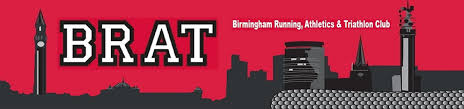 BRAT AGM 2019Sunday 12 May 2019 7pm at Blue Coat School, HarborneWelcomeThose present were welcomed once the meeting was quorate.Tauny requested that minutes from the AGM be made public on the BRAT website. These have previously been available to members on request.ACTION: Secretary to publish minutes on the BRAT website.Club ReportsSimon presented the reports in the attached slides, with the additional points and discussion below.GeneralThanksRoad and XCTrack and Field Juniors Juniors are doing really well. Adult volunteers are the limiting factor for juniors, as can only have 12 with a coach. Lucette updated that we have three new coaching assistants qualified and two others doing the coaching course. There are 12 children currently on the U13 and U11 waiting lists but the waiting lists do clear quickly. Lucette checks the numbers monthly and asks up to five for a trial session when there are spaces. BRAT eventsNorth and SouthCentralBRATs about Robin expressed disappointment that he is the sole BRAT at some triathlons as few are competing as triathletes. It was felt that it’s important that triathlon remains a key part of the club offering. Social BRATs Club admin Simon explained that the club is close to obtaining the TriMark Bronze minimum standard which is required to coach juniors (triathlon/swimming). This is audited by Triathlon England.Club finance Finance spreadsheet available with the treasurer. Continued loss prevented by changes in fees and sessions. It’s been helped by not sponsoring athletes, ceasing the Junior Academy (as Damo no longer available to coach), and not training as many coaches. We have about £15k worth of kit in stock and Harry was thanked for managing this. Overall BRAT has about £25k in the bank, less than previous years but felt to be reasonable.Finance actions from 2018 AGMMike asked if there is a particular time of year when more people join the club. Bittell and cross country recruit a few usually, but membership figures are more about reminding people, which sometimes requires a difficult conversation about attending sessions. Simon pointed out that membership went up 18-19 from 17-18 in a year with no Bittell.Plans for 2019+Executive Appointments and electionsChairChris Davy introduced himself as the new BRAT chair. He joined in 2009 and was made welcome and BRAT has become an important part of his and Helena’s life. He has been thinking about standing for chair for a long time and feels it is a privilege. BRAT is a large club involving lots of work; brilliant, but lots of challenges. Chris thanked Simon as the outgoing chair for navigating through challenging times and financial pressure for last two years, and Sarah as the outgoing secretary for stepping up to the position last year. Chris emphasised that he wanted the right people in the right executive posts and was not worried about filling all the positions at the AGM.WelfareRachel Hill has agreed to continue as welfare officer, and was thanked for her work in the position.ElectionsPlans for 2019+ continuedChris spoke about priorities for 2019+:Athletics and junior sections are healthy.Want to bring people back to triathlon: Chris Ashford looking at the possibility of a training camp; getting people to key events, taking flags and tents; and huge focus on national relays.Restarting open water swimming at Bittell important: Helen Pike, Nick Price and Andrew Cunnell will be lent on so need to qualify more o/w lifeguards over this year. Cycling a priority: Paddy will be looking after Tuesday rides (currently not Club sessions), trying to qualify ride leaders, and also looking at Sunday rides.Multisport aspects: BRAT is unique to have triathlon and athletics, which is an interesting offer.Everyone needs to think about the development and sustainability of the club and bring people in, and help finding volunteers. Dates for diaries: BRAT Lichfield tri, awards at the end of November and 7th Dec probably the biennial ball.Constitution update The update to the BRAT constitution was agreed and the meeting closed.PositionStoodNominatedSecondedOutcomeCoachingKevin OakesTaunyRussElected for 2 yearsRunningMartin LudfordDuncanRobinElected for 2 yearsSecretaryMike PurnellDebbieRussElected for 2 yearsTreasurerMark HirschPaulNathanElected for 2 yearsDevelopmentNo candidatesVacantMarketing Chris Ashford wished to stand in absentia, but was unable to be elected because of lapsed membershipChris Ashford wished to stand in absentia, but was unable to be elected because of lapsed membershipChris Ashford wished to stand in absentia, but was unable to be elected because of lapsed membershipChris Ashford wished to stand in absentia, but was unable to be elected because of lapsed membershipSocial and eventsNo candidatesVacantJuniorsLucette GargettMartinRobinElected for 1 yearTriathlonNathan SmithAndyKevinElected for 1 year